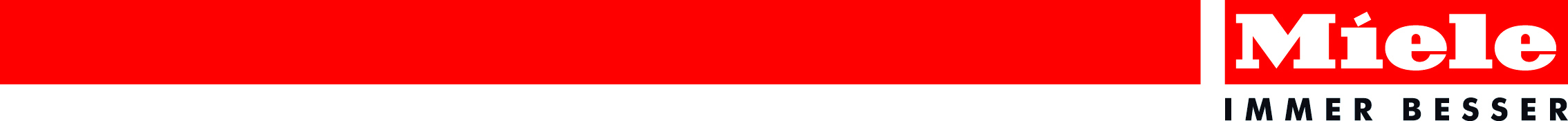 Neue Miele-Einstiegsmodelle bei Herden und Backöfen kommen mit großem Garraum und komfortablem Display
 „Active“ bringt bessere Ausstattung zu attraktiven Preisen
Wals, 10. Mai 2017. – Mehr Komfort, mehr Eleganz und mehr Leistung fürs Geld: Mit den neuen „Active“-Modellen wertet Miele seine Herde und Backöfen der Einstiegsklasse deutlich auf. Das neue Sortiment umfasst Herde mit HiLight- oder Induktions-Kochfeldern sowie wahlweise mit Pyrolyse-Ausstattung. Bei den Backöfen gibt es ebenfalls die Option Pyrolyse.Herzstück der Neuen ist der große Garraum. Mit einem Volumen von 76 Litern (Vorgänger 56 Liter) gehört er zu den größten auf dem Markt für klassische Herde und Backöfen. Dieser Garraum kann über fünf Einschubebenen bestückt werden und ist wie bei allen Miele-Modellen mit der patentierten PerfectClean-Veredelung versehen. Diese Oberfläche zeichnet sich durch herausragende Antihaft-Eigenschaften aus, die Reinigung ist entsprechend einfach. Für die Zubereitung stehen bis neun Betriebsarten zur Verfügung. Aufgewertet sind die Active Herde und Backöfen mit einem großen Display-Fenster in der Blende. Betriebsarten und Leistungseinstellungen erfolgen über Knebel, die Bedienung der Uhr inklusive Programmierung von Garzeiten über Touchtasten (EasyControl-Steuerung). In Kombination mit der Edelstahl-CleanSteel-Blende (Anti-Fingerprint), eines modernen Griffs und der schwarzen Glastür vermitteln die Active-Geräte so ein zeitgemäßes, elegantes Design. Trotz Ausstattungsplus wird der preisgünstigste Backofen (H 2245 B) für € 528,--*  angeboten, der Einstiegspreis für Pyrolysegeräte (H 2265 BP) fällt mit € 846,--* sogar deutlich niedriger aus als zuvor. „Die Active-Geräte sind ein weiterer wichtiger Baustein unserer Preis-Leistungsoffensive, kommentiert Mag. (FH) Elisabeth Leiter, Marketingleiterin Miele Österreich, die Einführung der neuen Herde und Backöfen.Die Einstiegsmodelle bei Herden und Backöfen sind in Edelstahl CleanSteel, braun und weiß erhältlich. *unverbindlich empfohlener Verkaufspreis inkl. MwSt.Zu diesem Text gibt es vier Fotos:
Foto 1: Mit den neuen „Active“-Modellen wertet Miele seine Einstiegsklasse bei Herden und Backöfen auf. Das Display mit Drehknebeln und Touchtasten ist wertig, der Garraum hat jetzt ein Volumen von 76 Litern. (Foto: Miele) 
Foto 2: Aufgeräumt und elegant ist das Display der neuen „Active“-Herde und -Backöfen von Miele. Neben Drehknebeln und Touchtasten gehört eine Uhr zur Ausstattung. (Foto: Miele) 
Foto 3: Miele bietet die neue „Active“-Einstiegsklasse als Backofen- und Herdmodelle (Foto) an. Beim Herd wird das Kochfeld über die Drehknebel auf der Bedienblende gesteuert. (Foto: Miele) Foto 4: Großzügig bemessen ist der Garraum der neuen „Active“-Herde und -Backöfen von Miele. Das Volumen beträgt 76 Liter, der Garraum kann über fünf Einschubebenen bestückt werden. (Foto: Miele)Pressekontakt:Petra UmmenbergerTelefon: 050 800 81551
Petra.ummenberger@miele.at
Über das Unternehmen: 
Miele ist der weltweit führende Anbieter von Premium-Hausgeräten für die Produktbereiche Kochen, Backen, Dampfgaren, Kühlen/Gefrieren, Kaffeezubereitung, Geschirrspülen, Wäsche- sowie Bodenpflege. Hinzu kommen Geschirrspüler, Waschmaschinen und Wäschetrockner für den gewerblichen Einsatz sowie Reinigungs-, Desinfektions- und Sterilisationsgeräte für medizinische Einrichtungen und Laboratorien („Miele Professional“). Das 1899 gegründete Unternehmen unterhält acht Produktionsstandorte in Deutschland sowie je ein Werk in Österreich, Tschechien, China und Rumänien. Der Umsatz betrug im Geschäftsjahr 2015/16 rund 3,71 Milliarden Euro, wovon etwa 70 Prozent außerhalb Deutschlands erzielt werden. In fast 100 Ländern ist Miele mit eigenen Vertriebsgesellschaften oder über Importeure vertreten. Weltweit beschäftigt das in vierter Generation familiengeführte Unternehmen 18.370 Menschen, 10.326 davon in Deutschland. Der Hauptsitz des Unternehmens ist Gütersloh in Westfalen.Die österreichische Tochter des deutschen Familienunternehmens wurde 1955 in Salzburg gegründet. Miele Österreich erreichte 2016 einen Umsatz von € 223 Mio. und konnte die Marktführerschaft bei großen Hausgeräten behaupten. Miele Zentrale
Mielestraße 10, 5071 Wals
www.miele.at